Также можно сделать своими руками поделку из бумаги  Подставка для яиц.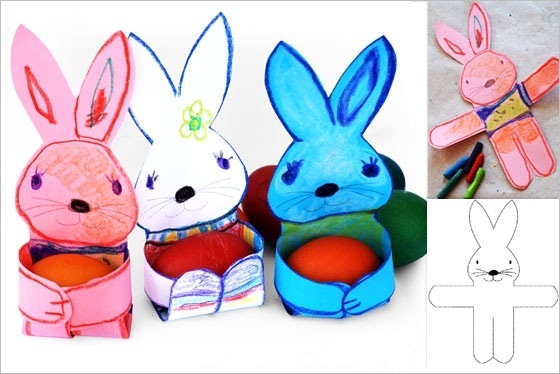 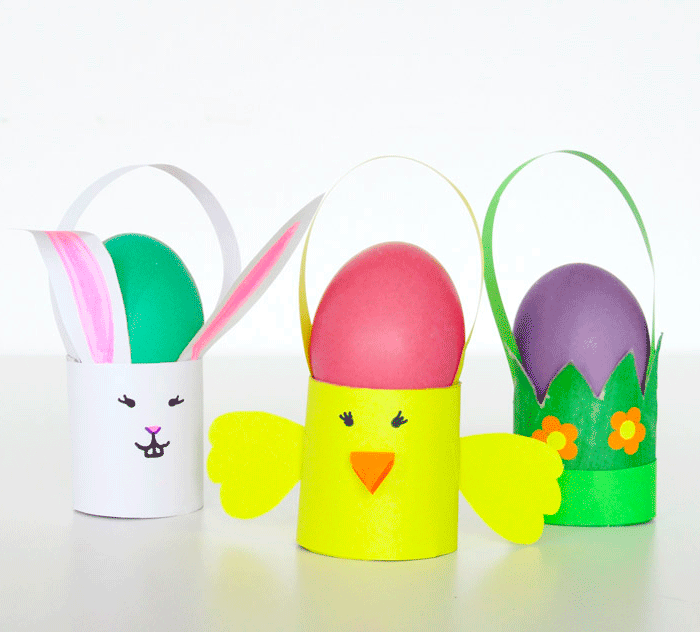 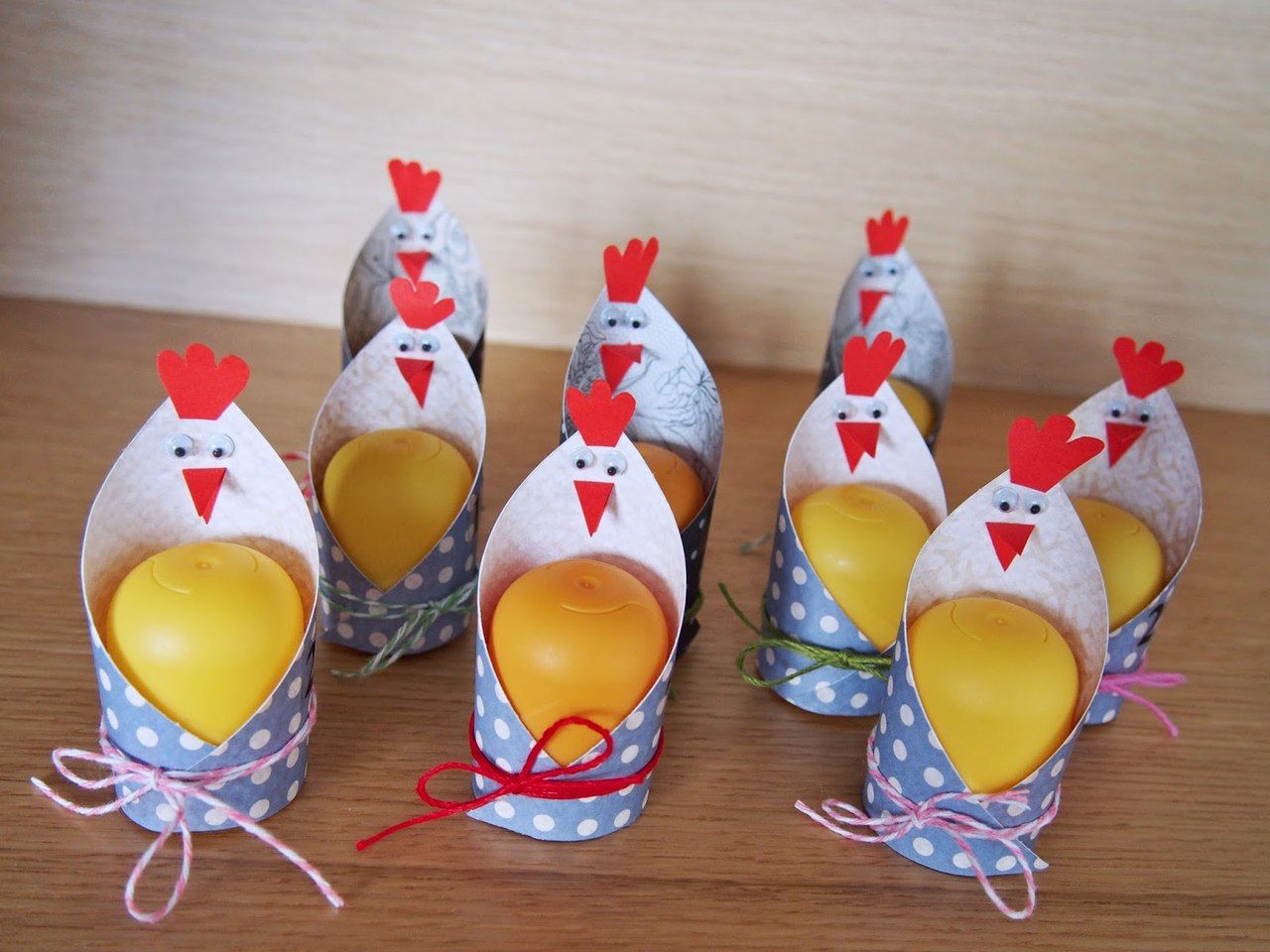 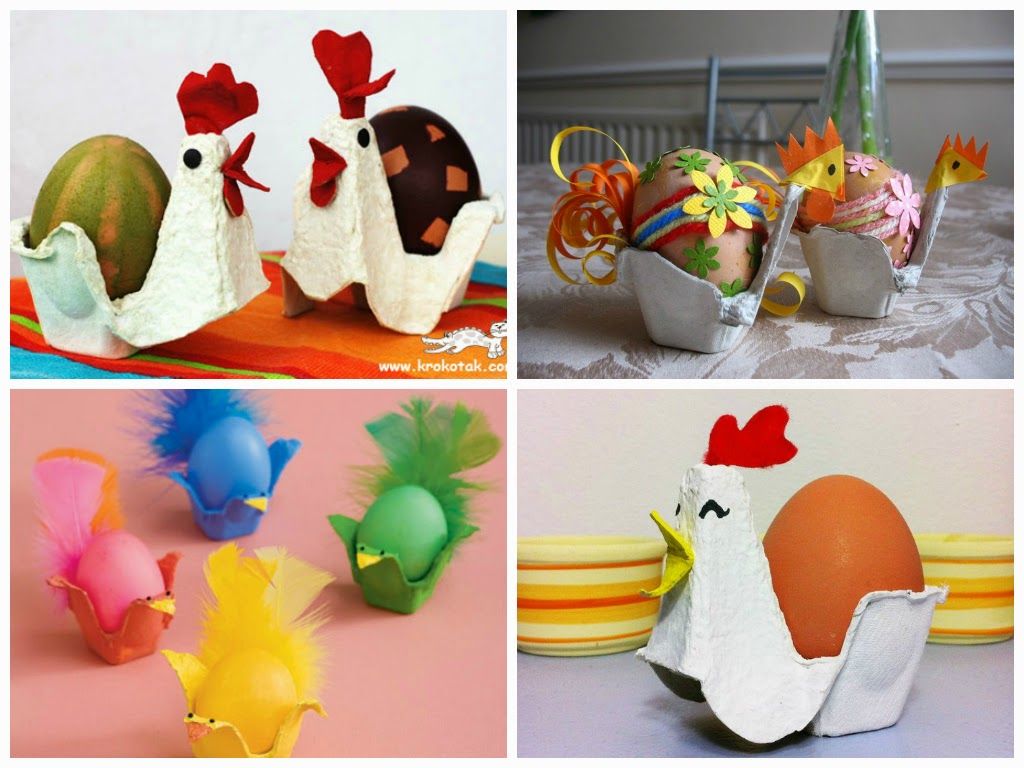 